Экскурсия «В тени магнолий» 06.03.2020 г.Гоголадзе А.В. «Семейный туризм», Притыкина В.А. «Эльбрус»  В год празднования 75-летия Победы ребята Центра туризма активно изучают историю Великой Отечественной войны, участвуют в городской акции «Дорога Памяти». На этой неделе команды "Семейный туризм" и "Эльбрус" побывали на экскурсии "Фронт в тени магнолий". Они прошли по центру Сочи от парка "Ривьера" до Почтамта - по тем местам, где бывает каждый сочинцев, и узнали о том, как наш город жил в годы войны и какие события здесь происходили. Экскурсию провела Михайлова Татьяна Николаевна экскурсовод клуба "Эрудит".
#центртуризмасочи #цдиютиэ #образованиесочи #спортивныйтуризмсочи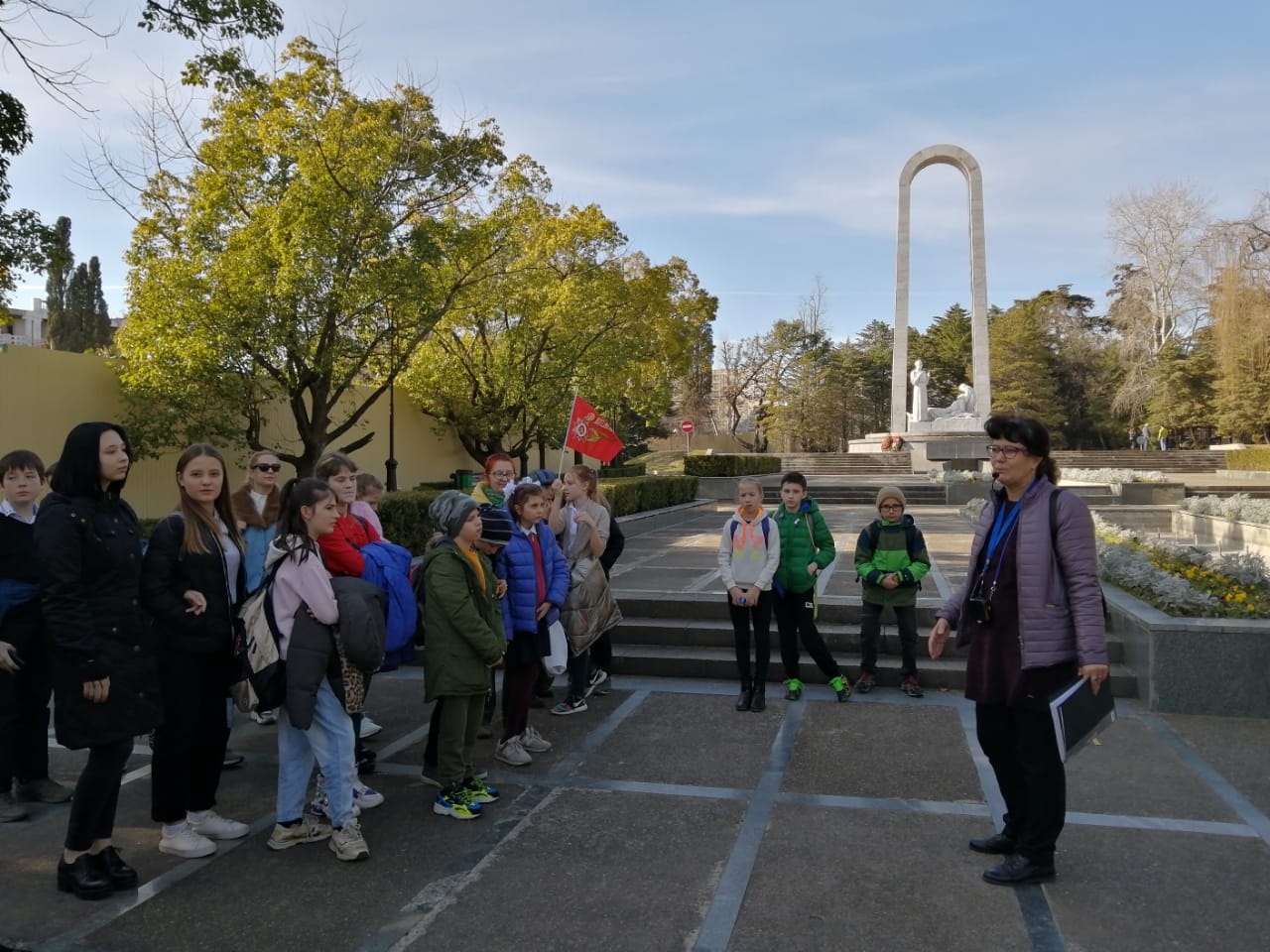 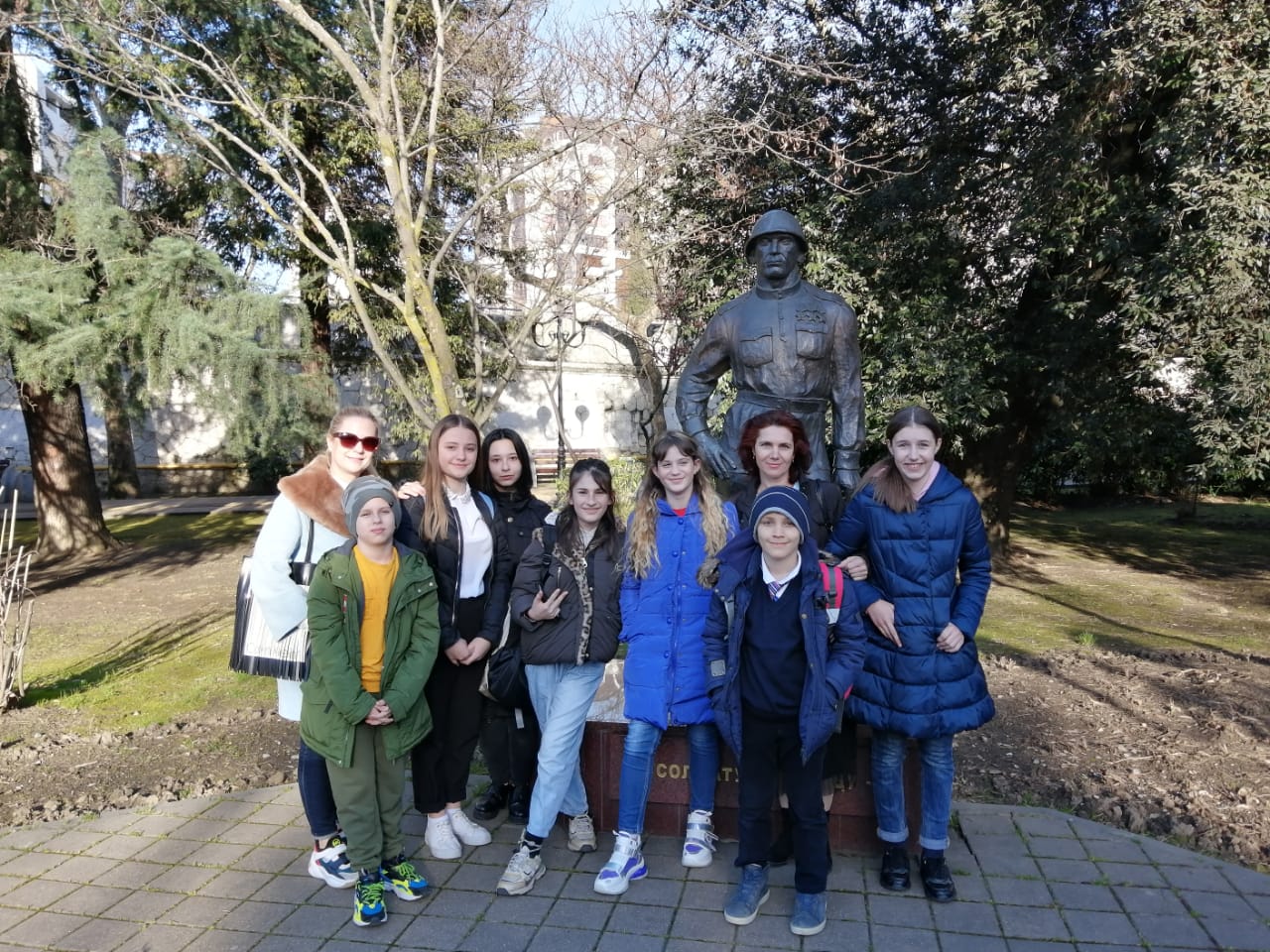 